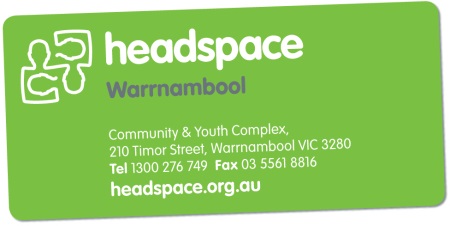 Booking request form for headspace staff to provide training, information sessions and resourcesOrganisation/school nameContact personPhone and emailWhat would you like headspace staff to provide for your organisation?Topic/sObjectives for the sessionPreferred date (Please note a minimum of 8 weeks’ notice may be required to plan staff time and resources)Preferred timesAudience – who are they? How many?Resources required? (We have a huge range of info sheets, posters and promotional merchandise) Any special requirements?Please send to the Community Awareness & Engagement Coordinator headspaceWarrnambool@brophy.org.au  phone 1300 276 749 or fax 5561 8816